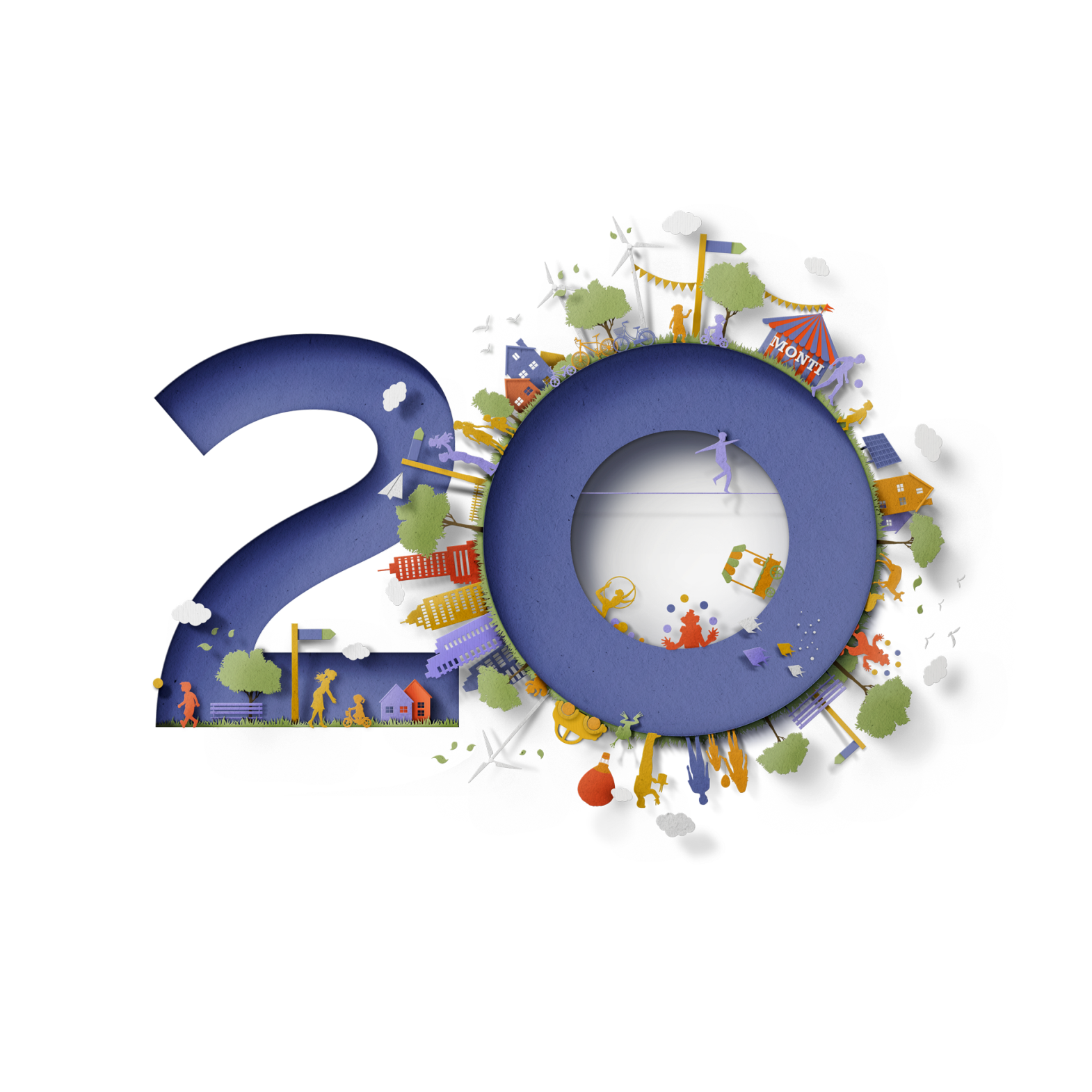 Module de texte naturemade (général)
Nombre de caractères : 78520 ans au profit de la nature et de l’environnementLe label énergétique naturemade fête son anniversaireDepuis plus de 20 ans, les produits certifiés avec le label de qualité naturemade sont synonymes d’avenir renouvelable et écologique. Un ménage suisse sur six achète déjà du courant certifié naturemade et s’engage activement pour promouvoir la production d'électricité éolienne, solaire et à base de biomasse. Grâce aux nombreux clients naturemade, plus de 50 millions de francs ont pu être investis dans de nouveaux habitats aquatiques et riverains dans toute la Suisse - cela signifie davantage de poissons, de grenouilles, de libellules et de nombreuses autres espèces. naturemade contribue aussi largement à la protection du climat, avant tout grâce au biogaz naturemade star. Module de texte avec référence au fournisseur d’énergieNombre de caractères : 809En tant que fournisseur d’énergie (nom du fournisseur), nous voulons continuer à collaborer avec le label naturemade pour innover et forger l’avenir énergétique de notre région ces 20 prochaines années. Nous aimerions vous donner la possibilité de renforcer votre engagement grâce aux produits et aux initiatives naturemade. En tant que partenaire compétent, nous souhaitons vous remercier chaleureusement pour votre grand engagement. Votre formidable soutien nous permet d’embellir notre région, mètre après mètre. Ainsi, plus rien n’empêche l’avenir énergétique de devenir plus durable. La nature et le climat vous disent « merci  ».Si vous ne commandez pas encore de produits naturemade chez nous mais désirez également vous engager pour votre région, nous vous conseillons de nous contacter sans attendre.Monsieur Max Mustermann
Max.Mustermann@energieversorger.ch se fera un plaisir de répondre à votre demande.Module de texte Informations de base sur naturemadeNombre de caractères : 2’883Les fonds naturemade encouragent la diversité des espèces aquatiques et riverainesDepuis la création du label de qualité naturemade, 100 millions de francs ont été rassemblés pour la valorisation écologique et la création de nouveaux habitats riverains et terrestres. La moitié de cette somme a déjà été investie dans des mesures de renaturation, et des projets sont en cours d’étude pour l’utilisation de la seconde moitié. Ceci est possible grâce aux clients qui achètent de l’énergie hydraulique certifiée naturemade star, pour laquelle ils versent un centime par kilowattheure dans des fonds. Tous en profitent : les organismes aquatiques et riverains, la diversité des espèces et nous-mêmes pour la beauté de la nature et les nouveaux espaces de loisirs.naturemade soutient la construction de nouvelles centrales respectueuses de l’environnementLe label de qualité naturemade basic garantit que l’énergie est renouvelable ; le label de qualité naturemade star garantit que l’énergie est renouvelable et produite de manière particulièrement respectueuse de l’environnement. Mais en achetant de l’électricité naturemade basic, les clients soutiennent aussi la construction de nouvelles centrales naturemade star respectueuses de l'environnement. Car le « modèle de promotion » exige que tous les produits électriques naturemade basic contiennent au moins 6 % de courant issu d’installations certifiées naturemade star, c’est-à-dire d’installations solaires, éoliennes ou à biomasse, ou d’installations hydrauliques écologiques. Ainsi, tous les clients naturemade veillent à accroître la construction de telles installations. Part de marché naturemade12 % de la consommation suisse d’électricité sont déjà couverts par des produits certifiés naturemade. En d’autres termes, un ménage sur six et une entreprise sur 20 achète déjà de l’électricité naturemade. La situation n’est par contre pas encore aussi avancée pour le biogaz : seulement 1.6 % de la consommation suisse de gaz naturel est actuellement couverte par du biogaz, dont seulement 6 %  sont certifiés naturemade star. A l’avenir, naturemade sera plus simple et encore plus efficaceL’objectif de naturemade est d’atteindre 100 % d’énergie renouvelable et écologique en Suisse d’ici à 2050. Pour y parvenir, le label de qualité continue à être développé : l’association responsable cherche à faciliter l’orientation pour les utilisateurs du label, et à améliorer l’efficacité. Les exigences relatives à la certification doivent devenir plus simples, mais plus efficaces. Les contributions apportées à la diversité des espèces et à la nature par le biais des fonds naturemade, telles que pratiquées actuellement par les clients en énergie hydraulique certifiée naturemade star (voir plus haut), doivent être étendues à d’autres types de centrales. Plus d’informations sur naturemade : https://www.naturemade.ch/fr/faq.htmlModule de texte : bloc d’information VUE / label de qualité naturemadeNombre de caractères : 1’717L’Association pour une énergie respectueuse de l'environnement (VUE)L’Association pour une énergie respectueuse de l'environnement (VUE) a été fondée en 1999 ; elle est porteuse de la famille de labels naturemade pour l’électricité, la chaleur, le biogaz, les matières valorisables et les certificats d’efficacité. Le VUE s’investit depuis 1999 pour promouvoir la production d’énergie écologique dans les centrales solaires, éoliennes et à biomasse, et s’engage en particulier pour l’écologisation de l’énergie hydraulique.Des organisations environnementales et de consommateurs (WWF, Pro Natura, Forum des consommateurs), des associations pour les énergies renouvelables (Biomasse Suisse, Swissolar, Suisse Eole, Association pour l'aménagement des eaux), des gros consommateurs d’électricité, ainsi que des fournisseurs, négociants et producteurs d’énergie sont représentés au sein du comité de l'association. L’association compte actuellement 160 membres.garantit que l’énergie provient de sources à 100% renouvelables et encourage la production d’électricité des installations solaires, éoliennes et à biomasse, ainsi que la production des centrales hydrauliques respectueuses de la nature.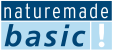  garantit que l’énergie provient de sources à 100% renouvelables, et atteste en plus que des critères écologiques sévères sont respectés («éco-énergie »).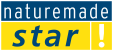 certifie les économies d’énergie générées par les excédents des conventions d’objectifs des entreprises et commercialisables sous la forme de certificats d’efficacité.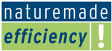 garantit que l’énergie et les matières valorisables sont issues de processus de valorisation et de recyclage particulièrement efficaces et écologiques.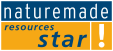 Pour de plus amples informations : www.naturemade.ch